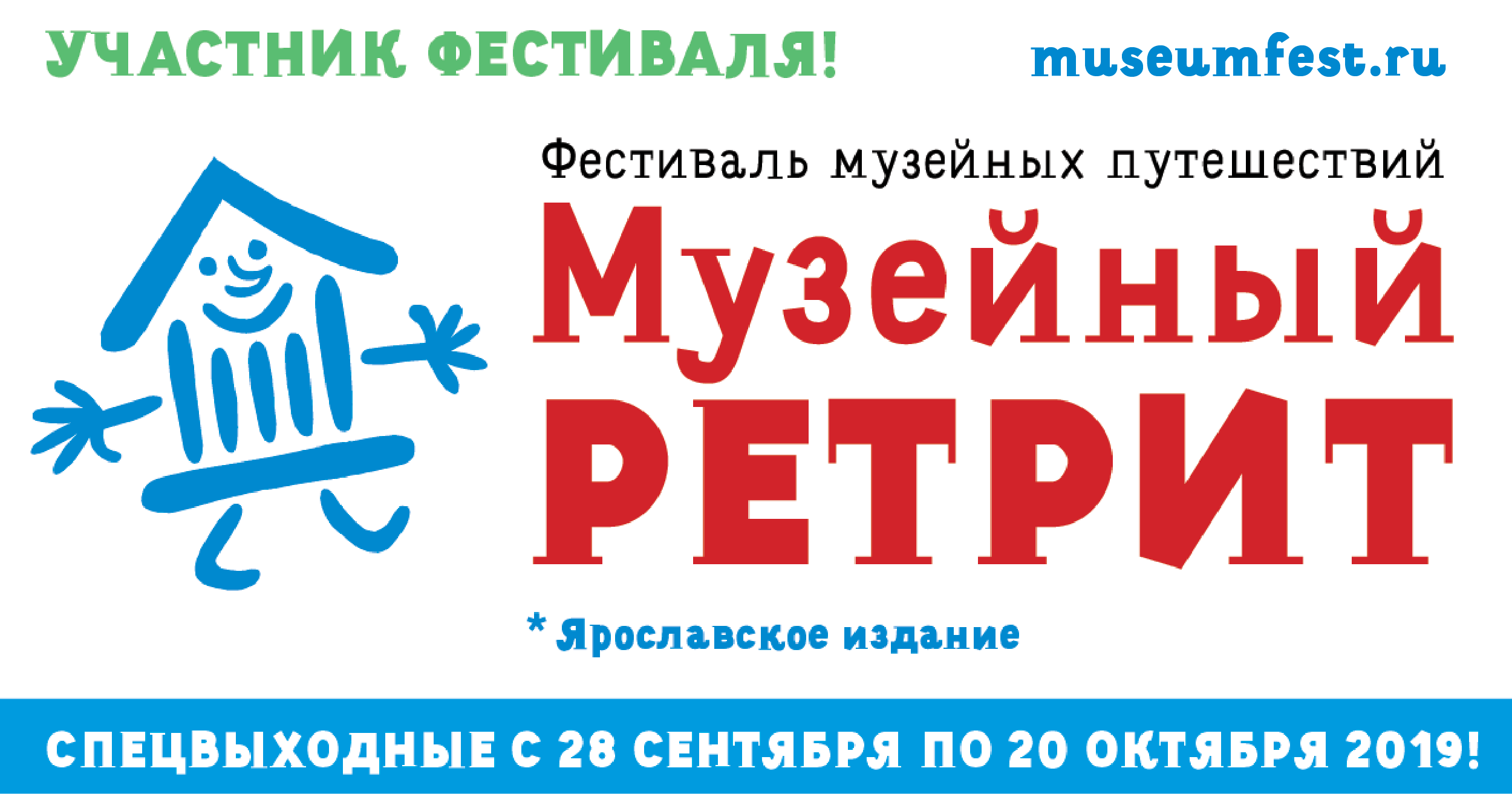 Адрес и контактыЯрославская область, Гаврилов-Ям, улица Советская, дом 1
Координаты: 57.307943, 39.851925Телефон: 8 (903) 690-55-84, 8 (48534) 2-03-60Сайт: https://локалов.рф 5-6 октября12-13 октября19-20 октября14.00Квест«На службу к льняному королю»Стоимость программы200 руб./чел.5-6 октября12-13 октября19-20 октября10.00 –16.00Экскурсия«Как село Гаврилово городом стало»Стоимость экскурсии100 руб./чел.5-6 октября12-13 октября19-20 октября12.00Мастер-класс«куколка-льнянушка»Стоимость 50 руб./чел.